Welcome! 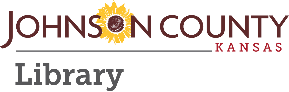 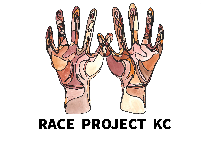 to theRace Project KC Dividing Lines Workshop It’s March and spring-like weather has already arrived (woo-hoo)! On the heels of Health Equity workshops, we are looking forward to the Dividing Lines workshops in a few short weeks! This time around the Race Project KC Dividing Lines workshop will look a little different than the previous events. Modified from the original in person bus tour, the Dividing Lines video tour is an interactive trip around the Kansas City Metro area. You will be able to see the effects and learn about racist housing policies that have transformed not only Kansas City but many other metropolitan cities around the country as well. This workshop will also connect the dots between the previous health inequities discussed by Children’s Mercy and how our city currently looks today. As you have noticed, your workshop box has been scaled down to a workshop envelope. Included with this letter you will find a copy of Tanner Colby’s book Some Of My Best Friends Are Black, which is the basis of the Dividing Lines Tour and is also the inspiration behind the Race Project KC initiative. You will also find the comic book Redlined, a project produced by the Wyandotte County Health Department as a result of their H.E.A.T Report (Health Equity Action Transformation).  As before, there is a small amount of prep work that we are asking you to think about before we all meet:If you have a chance, check out a 13-minute video called Building the Troost Wall: Structural Racism in Kansas City by Nathaniel Bozarth, who’s also one of the co-creators of the tour. Also give a watch to another great video: The Truth About Troost, which was created by a Blue Valley Northwest High School student after the library brought Tanner Colby to her school. Both videos can be found by searching the title on YouTube.Check out wearewyandotte.com for more information about the H.E.A.T. Report. Aside from exploring more about health inequities and redlining practices you can download the second half of the Redlined Comic book. If you are joining the workshop from school, please bring the items you gathered from home with you. Come ready to be inspired, to share, to listen and learn from each other. Also, have fun and prepare to take what you learn into the wider community.We’ll see you at your designated time and date, with Zoom information to be provided soon.